ПОСТАНОВЛЕНИЕ___26.03.2019____                                                                                     № ___20/6___О внесении изменений в Административный регламент по предоставлению муниципальной услуги «Прием заявлений, документов, а также постановка на учет граждан для предоставления жилищных займов», утвержденный постановлением Администрации города Глазова от 06.10.2016 № 20/26Руководствуясь Федеральным законом от 27.07.2010 № 210-ФЗ «Об организации предоставления государственных и муниципальных услуг», постановлением Правительства Удмуртской Республики от 03.05.2011 № 132 «О порядке разработки и утверждения административных регламентов предоставления государственных услуг и осуществления регионального государственного контроля (надзора) в Удмуртской Республике», постановлением Администрации города Глазова от 27.06.2011 №18/53 «Об утверждении Порядка разработки и утверждения административных регламентов по предоставлению муниципальных услуг в муниципальном образовании «Город Глазов», Уставом муниципального образования «Город Глазов», П О С Т А Н О В Л Я Ю :1. Внести в Административный регламент по предоставлению муниципальной услуги «Прием заявлений, документов, а также постановка на учет граждан для предоставления жилищных займов», утвержденный постановлением Администрации города Глазова от 06.10.2016 № 20/26, следующие изменения:1.1. В разделе «Содержание» наименование Раздела V изложить в следующей редакции: «Раздел V. Досудебный (внесудебный) порядок обжалования решений и действий (бездействия) органа, предоставляющего муниципальную услугу, многофункционального центра предоставления государственных и муниципальных услуг, организаций, указанных в части 1.1 статьи 16 Федерального закона от 27.07.2010 N 210-ФЗ «Об организации предоставления государственных и муниципальных услуг», а также их должностных лиц, муниципальных служащих, работников.».1.2. Главу 7 дополнить абзацем следующего содержания: «При отказе в предоставлении муниципальной услуги гражданин уведомляется письменно или по электронной почте с указанием основания, изложенного в главе 12.».1.3. В подпункте 10.17 главы 10 слова «прав на недвижимое имущество и сделок с ним» заменить словом «недвижимости».1.4. Подпункт 10.18 главы 10 изложить в следующей редакции:«10.18. Решение органа местного самоуправления в Удмуртской Республике в соответствии с постановлением Правительства Российской Федерации от 28 января 2006 года N 47 «Об утверждении Положения о признании помещения жилым помещением, жилого помещения непригодным для проживания и многоквартирного дома аварийным и подлежащим сносу или реконструкции, садового дома жилым домом и жилого дома садовым домом» о признании жилого помещения непригодным для проживания или многоквартирного дома аварийным и подлежащим сносу (для граждан, проживающих в жилом помещении, признанном непригодным для проживания, или проживающих в многоквартирном доме, признанном аварийным и подлежащим сносу).».1.5. Подпункт 10.19 главы 10 изложить в следующей редакции:«10.19. Решение органа местного самоуправления в Удмуртской Республике в соответствии с постановлением Правительства Российской Федерации в соответствии с постановлением Правительства Российской Федерации от 28 января 2006 года N 47 «Об утверждении Положения о признании помещения жилым помещением, жилого помещения непригодным для проживания и многоквартирного дома аварийным и подлежащим сносу или реконструкции, садового дома жилым домом и жилого дома садовым домом» о признании помещения подлежащим капитальному ремонту, реконструкции или перепланировке (для граждан, изъявивших желание получить жилищный заем в целях капитального ремонта жилого помещения).».1.6. В подпункте 10.20 главы 10:1.6.1. Абзац второй изложить в следующей редакции: «Документы, указанные в пунктах 10.1-10.5, 10.8-10.10, представляются гражданином (законным представителем) самостоятельно.».1.6.2. В абзаце третьем цифры «10.3, 10.4 10.6, 10.11-10.17» заменить цифрами: «10.6, 10.7, 10.11-10.20».1.6.3. В абзаце четвёртом цифры «10.3, 10.4 10.6, 10.11-10.17» заменить цифрами: «10.6, 10.7, 10.11-10.20».1.6.4. Дополнить абзацами следующего содержания:«Специалист не вправе требовать от заявителя:представления документов и информации или осуществления действий, представление или осуществление которых не предусмотрено нормативными правовыми актами, регулирующими отношения, возникающие в связи с предоставлением муниципальной услуги;представления документов и информации, в том числе подтверждающих внесение заявителем платы за предоставление муниципальной услуги, которые находятся в распоряжении органов, предоставляющих государственные услуги, иных государственных органов, органов местного самоуправления либо подведомственных государственным органам или органам местного самоуправления организаций, участвующих в предоставлении муниципальных услуг, в соответствии с нормативными правовыми актами Российской Федерации, нормативными правовыми актами Удмуртской Республики, муниципальными правовыми актами, за исключением документов, включенных в определенный частью 6 статьи 7 Федерального закона от 27.07.2010 N 210-ФЗ перечень документов;представления документов и информации, отсутствие и (или) недостоверность которых не указывались при первоначальном отказе в приеме документов, необходимых для предоставления муниципальной услуги, либо в предоставлении муниципальной услуги, за исключением следующих случаев:изменение требований нормативных правовых актов, касающихся предоставления муниципальной услуги, после первоначальной подачи заявления о предоставлении муниципальной услуги;наличие ошибок в заявлении о предоставлении муниципальной услуги и документах, поданных заявителем после первоначального отказа в приеме документов, необходимых для предоставления муниципальной услуги, либо в предоставлении муниципальной услуги и не включенных в представленный ранее комплект документов;истечение срока действия документов или изменение информации после первоначального отказа в приеме документов, необходимых для предоставления муниципальной услуги, либо в предоставлении муниципальной услуги;выявление документально подтвержденного факта (признаков) ошибочного или противоправного действия (бездействия) должностного лица органа местного самоуправления, предоставляющего муниципальную услугу, муниципального служащего, работника многофункционального центра предоставления государственных и муниципальных услуг (далее – многофункциональный центр), работника организации, предусмотренной частью 1.1 статьи 16 Федерального закона от 27.07.2010 N 210-ФЗ, при первоначальном отказе в приеме документов, необходимых для предоставления муниципальной услуги, либо в предоставлении муниципальной услуги, о чем в письменном виде за подписью руководителя органа местного самоуправления, предоставляющего муниципальную услугу, руководителя многофункционального центра при первоначальном отказе в приеме документов, необходимых для предоставления муниципальной услуги, либо руководителя организации, предусмотренной частью 1.1 статьи 16 Федерального закона от 27.07.2010 N 210-ФЗ, уведомляется заявитель, а также приносятся извинения за доставленные неудобства.».1.7. В главе 11 абзац четвёртый исключить.1.8. Главу 12 изложить в следующей редакции:«12. Исчерпывающий перечень оснований для отказав предоставлении муниципальной услуги.Гражданину отказывается в предоставлении муниципальной услуги в следующих случаях:- не представлены документы, указанные в п.п.10.1-10.5, 10.8-10.10 главы 10;- представлены недостоверные сведения;- ответ органа государственной власти, органа местного самоуправления либо подведомственной органу государственной власти или органу местного самоуправления организации на межведомственный запрос свидетельствует об отсутствии документа и (или) информации, необходимых для принятия на учет граждан для предоставления жилищных займов, если соответствующий документ не был представлен заявителем по собственной инициативе, за исключением случаев, если отсутствие таких запрашиваемых документа или информации в распоряжении таких органов или организаций подтверждает право соответствующих граждан состоять на учете граждан для предоставления жилищных займов.».1.9. Главу 17 дополнить абзацами следующего содержания:«- количество взаимодействий заявителя с должностными лицами при предоставлении муниципальной услуги и их продолжительность;- возможность получения муниципальной услуги в многофункциональном центре;- возможность получения информации о ходе предоставления муниципальной услуги, в том числе с использованием информационно-коммуникационных технологий.».1.10. Подпункт 18.1 главы 18 изложить в следующей редакции:«18.1. Предоставление муниципальной услуги в многофункциональных центрах в соответствии с Федеральным законом от 27.07.2010 N 210-ФЗ, иными нормативными правовыми актами Российской Федерации, нормативными правовыми актами Удмуртской Республики осуществляется по принципу «одного окна», в соответствии с которыми предоставление муниципальной услуги осуществляется после однократного обращения заявителя с соответствующим запросом о предоставлении государственной услуги или запросом, указанным в статье 15.1 Федерального закона от 27.07.2010 N 210-ФЗ, а взаимодействие с органами местного самоуправления, предоставляющими муниципальную услугу, осуществляется многофункциональным центром без участия заявителя в соответствии с нормативными правовыми актами и соглашением о взаимодействии.».1.11. Подпункт 20.1 главы 20 после абзаца второго дополнить абзацами следующего содержания:«Заявление и прилагаемый комплект документов могут быть поданы заявителем лично, направлены посредством почтового отправления, электронной почты, в электронной форме посредством ЕПГУ и РПГУ.При поступлении заявления и комплекта документов в электронном виде документы распечатываются на бумажном носителе и в дальнейшем работа с ними ведется в установленном порядке.При поступлении заявления и документов посредством почтового отправления или подачи лично Заявителем специалист, ответственный за прием документов, проверяет соответствие представленных документов следующим требованиям: документы или их копии в установленном законодательстве порядке нотариально удостоверены, скреплены печатями, имеют надлежащие подписи сторон или определенных законодательством должностных лиц; в документах нет подчисток, приписок, зачеркнутых слов и иных неоговоренных исправлений; документы не имеют серьезных повреждений, наличие которых не позволяет однозначно истолковать их содержание.».1.12. В подпункте 20.3 главы 20:1.12.1. После абзаца пятого дополнить абзацами следующего содержания:«Решение об отказе в постановке на учет принимается в следующих случаях:- гражданин не относится к категориям граждан, указанным в Перечне, предусмотренном приложением 1 к настоящему Регламенту;- гражданин не соответствует основаниям, указанным в части 5 Положения о жилищных займах гражданам за счет средств бюджета Удмуртской Республики, утвержденным постановлением Правительства Удмуртской Республики от 09.04.2007 года № 52; - гражданин ранее реализовал право на получение жилищного займа.».1.12.2. Абзацы шестой, седьмой исключить.1.13. Раздел V изложить в следующей редакции:«Раздел V.Досудебный (внесудебный) порядок обжалования решений и действий (бездействия) органа, предоставляющего муниципальную услугу, многофункционального центра предоставления государственных и муниципальных услуг, организаций, указанных в части 1.1 статьи 16 Федерального закона от 27.10.2010 N 210-ФЗ «Об организации предоставления государственных и муниципальных услуг», а также их должностных лиц, муниципальных служащих, работников.23. Порядок подачи жалобы.23.1. Заявитель вправе подать жалобу на решение и действия (бездействие) органа, предоставляющего муниципальную услугу, должностного лица органа, предоставляющего муниципальную услугу, либо муниципального служащего, многофункционального центра предоставления государственных и муниципальных услуг (далее – многофункциональный центр), работника многофункционального центра, а также организаций, указанных в части 1.1 статьи 16 Федерального закона от 27.10.2010 N 210-ФЗ, или их работников (далее - жалоба).23.2. Заявитель имеет право:–  знакомиться с документами и материалами, касающимися рассмотрения их обращения, если это не затрагивает права, свободы и законные интересы других лиц и если в указанных документах не содержатся сведения, составляющие государственную или другую охраняемую законом тайну;– представлять дополнительные документы и материалы либо обращаться с просьбой об их истребовании, в том числе в электронной форме. 23.3. Заявитель может обратиться с жалобой в том числе в следующих случаях:1) нарушение срока регистрации запроса о предоставлении муниципальной услуги, запроса, указанного в статье 15.1 Федерального закона от 27.10.2010 N 210-ФЗ;2) нарушение срока предоставления муниципальной услуги (в данном случае досудебное (внесудебное) обжалование заявителем решений и действий (бездействия) многофункционального центра, работника многофункционального центра не возможно, поскольку на многофункциональный центр, решения и действия (бездействие) которого обжалуются, не возложена функция по предоставлению муниципальной услуги в полном объеме в порядке, определенном частью 1.3 статьи 16 Федерального закона 27.10.2010 N 210-ФЗ);3) требование у заявителя документов или информации либо осуществления действий, представление или осуществление которых не предусмотрено нормативными правовыми актами Российской Федерации, нормативными правовыми актами субъектов Российской Федерации, муниципальными правовыми актами для предоставления муниципальной услуги;4) отказ в приеме документов, предоставление которых предусмотрено нормативными правовыми актами Российской Федерации, нормативными правовыми актами субъектов Российской Федерации, муниципальными правовыми актами для предоставления муниципальной услуги, у заявителя;5) отказ в предоставлении муниципальной услуги, если основания отказа не предусмотрены федеральными законами и принятыми в соответствии с ними иными нормативными правовыми актами Российской Федерации, законами и иными нормативными правовыми актами субъектов Российской Федерации, муниципальными правовыми актами (в данном случае досудебное (внесудебное) обжалование заявителем решений и действий (бездействия) многофункционального центра, работника многофункционального центра не возможно, поскольку на многофункциональный центр, решения и действия (бездействие) которого обжалуются, не возложена функция по предоставлению муниципальной услуги в полном объеме в порядке, определенном частью 1.3 статьи 16 Федерального закона 27.10.2010 N 210-ФЗ);6) затребование с заявителя при предоставлении муниципальной услуги платы, не предусмотренной нормативными правовыми актами Российской Федерации, нормативными правовыми актами субъектов Российской Федерации, муниципальными правовыми актами;7) отказ органа, предоставляющего муниципальную услугу, должностного лица органа, предоставляющего муниципальную услугу, многофункционального центра, работника многофункционального центра, организаций, предусмотренных частью 1.1 статьи 16 Федерального закона от 27.10.2010 N 210-ФЗ, или их работников в исправлении допущенных ими опечаток и ошибок в выданных в результате предоставления муниципальной услуги документах либо нарушение установленного срока таких исправлений (в данном случае досудебное (внесудебное) обжалование заявителем решений и действий (бездействия) многофункционального центра, работника многофункционального центра не возможно, поскольку на многофункциональный центр, решения и действия (бездействие) которого обжалуются, не возложена функция по предоставлению муниципальной услуги в полном объеме в порядке, определенном частью 1.3 статьи 16 Федерального закона от 27.10.2010 N 210-ФЗ);8) нарушение срока или порядка выдачи документов по результатам предоставления муниципальной услуги;9) приостановление предоставления муниципальной услуги, если основания приостановления не предусмотрены федеральными законами и принятыми в соответствии с ними иными нормативными правовыми актами Российской Федерации, законами и иными нормативными правовыми актами субъектов Российской Федерации, муниципальными правовыми актами (в данном случае досудебное (внесудебное) обжалование заявителем решений и действий (бездействия) многофункционального центра, работника многофункционального центра не возможно поскольку на многофункциональный центр, решения и действия (бездействие) которого обжалуются, не возложена функция по предоставлению муниципальной услуги в полном объеме в порядке, определенном частью 1.3 статьи 16 Федерального закона от 27.10.2010 N 210-ФЗ);10) требование у заявителя при предоставлении муниципальной услуги документов или информации, отсутствие и (или) недостоверность которых не указывались при первоначальном отказе в приеме документов, необходимых для предоставления муниципальной услуги, либо в предоставлении муниципальной услуги, за исключением случаев, предусмотренных пунктом 4 части 1 статьи 7 Федерального закона от 27.10.2010 N 210-ФЗ (в данном случае досудебное (внесудебное) обжалование заявителем решений и действий (бездействия) многофункционального центра, работника многофункционального центра не возможно поскольку на многофункциональный центр, решения и действия (бездействие) которого обжалуются, не возложена функция по предоставлению муниципальной услуги в полном объеме в порядке, определенном частью 1.3 статьи 16 Федерального закона от 27.10.2010 N 210-ФЗ).23.4. Жалоба подается в письменной форме на бумажном носителе, в электронной форме в орган, предоставляющий муниципальную услугу, многофункциональный центр, в организации, предусмотренные частью 1.1 статьи 16 Федерального закона от 27.10.2010 N 210-ФЗ. Жалобы на решения и действия (бездействие) руководителя органа, предоставляющего муниципальную услугу, рассматриваются непосредственно руководителем органа, предоставляющего муниципальную услугу. Жалобы на решения и действия (бездействие) работника многофункционального центра подаются руководителю этого многофункционального центра. Жалобы на решения и действия (бездействие) многофункционального центра подаются учредителю многофункционального центра или должностному лицу, уполномоченному нормативным правовым актом субъекта Российской Федерации. Жалобы на решения и действия (бездействие) работников организаций, предусмотренных частью 1.1 статьи 16 Федерального закона от 27.10.2010 N 210-ФЗ, подаются руководителям этих организаций.23.5. Жалоба на решения и действия (бездействие) органа, предоставляющего муниципальную услугу, должностного лица органа, предоставляющего муниципальную услугу, муниципального служащего, руководителя органа, предоставляющего муниципальную услугу, может быть направлена по почте, через многофункциональный центр, с использованием информационно-телекоммуникационной сети "Интернет", официального сайта органа, предоставляющего муниципальную услугу, единого портала государственных и муниципальных услуг либо регионального портала государственных и муниципальных услуг, а также может быть принята при личном приеме заявителя. Жалоба на решения и действия (бездействие) многофункционального центра, работника многофункционального центра может быть направлена по почте, с использованием информационно-телекоммуникационной сети "Интернет", официального сайта многофункционального центра, единого портала государственных и муниципальных услуг либо регионального портала государственных и муниципальных услуг, а также может быть принята при личном приеме заявителя. Жалоба на решения и действия (бездействие) организаций, предусмотренных частью 1.1 статьи 16 Федерального закона от 27.10.2010 N 210-ФЗ, а также их работников может быть направлена по почте, с использованием информационно-телекоммуникационной сети "Интернет", официальных сайтов этих организаций, единого портала государственных и муниципальных услуг либо регионального портала государственных и муниципальных услуг, а также может быть принята при личном приеме заявителя.23.6. Жалоба должна содержать:1) наименование органа, предоставляющего муниципальную услугу, должностного лица органа, предоставляющего муниципальную услугу, муниципального служащего, многофункционального центра, его руководителя и (или) работника, организаций, предусмотренных частью 1.1 статьи 16 Федерального закона от 27.10.2010 N 210-ФЗ, их руководителей и (или) работников, решения и действия (бездействие) которых обжалуются;2) фамилию, имя, отчество (последнее - при наличии), сведения о месте жительства заявителя - физического лица, а также номер (номера) контактного телефона, адрес (адреса) электронной почты (при наличии) и почтовый адрес, по которым должен быть направлен ответ заявителю;3) сведения об обжалуемых решениях и действиях (бездействии) органа, предоставляющего муниципальную услугу, должностного лица органа, предоставляющего муниципальную услугу, муниципального служащего, многофункционального центра, работника многофункционального центра, организаций, предусмотренных частью 1.1 статьи 16 Федерального закона от 27.10.2010 N 210-ФЗ, их работников;4) доводы, на основании которых заявитель не согласен с решением и действием (бездействием) органа, предоставляющего муниципальную услугу, должностного лица органа, предоставляющего муниципальную услугу, муниципального служащего, многофункционального центра, работника многофункционального центра, организаций, предусмотренных частью 1.1 статьи 16 Федерального закона от 27.10.2010 N 210-ФЗ, их работников. Заявителем могут быть представлены документы (при наличии), подтверждающие доводы заявителя, либо их копии;5) подпись заявителя и дату составления жалобы.23.7. Жалоба не рассматривается в следующих случаях:– не указаны фамилия гражданина и адрес (почтовый или электронный), по которому должен быть направлен ответ;–  текст письменного обращения не поддается прочтению;– отсутствуют сведения об обжалуемом решении, действии, бездействии (в чем выразилось, кем принято);– отсутствует подпись заявителя. 23.8. Жалоба, поступившая в орган, предоставляющий муниципальную услугу, многофункциональный центр, учредителю многофункционального центра, в организации, предусмотренные частью 1.1 статьи 16 Федерального закона от 27.10.2010 N 210-ФЗ, либо вышестоящий орган (при его наличии), подлежит рассмотрению в течение 15 рабочих дней со дня ее регистрации, а в случае обжалования отказа органа, предоставляющего муниципальную услугу, многофункционального центра, организаций, предусмотренных частью 1.1 статьи 16 Федерального закона от 27.10.2010 N 210-ФЗ, в приеме документов у заявителя либо в исправлении допущенных опечаток и ошибок или в случае обжалования нарушения установленного срока таких исправлений - в течение 5 рабочих дней со дня ее регистрации.23.9. По результатам рассмотрения жалобы принимается одно из следующих решений:1) жалоба удовлетворяется, в том числе в форме отмены принятого решения, исправления допущенных опечаток и ошибок в выданных в результате предоставления муниципальной услуги документах, возврата заявителю денежных средств, взимание которых не предусмотрено нормативными правовыми актами Российской Федерации, нормативными правовыми актами субъектов Российской Федерации, муниципальными правовыми актами;2) в удовлетворении жалобы отказывается.23.10. Не позднее дня, следующего за днем принятия решения заявителю в письменной форме и по желанию заявителя в электронной форме направляется мотивированный ответ о результатах рассмотрения жалобы.23.11. В случае признания жалобы подлежащей удовлетворению в ответе заявителю дается информация о действиях, осуществляемых органом, предоставляющим муниципальную услугу, многофункциональным центром либо организацией, предусмотренной частью 1.1 статьи 16 Федерального закона от 27.10.2010 N 210-ФЗ, в целях незамедлительного устранения выявленных нарушений при оказании муниципальной услуги, а также приносятся извинения за доставленные неудобства и указывается информация о дальнейших действиях, которые необходимо совершить заявителю в целях получения муниципальной услуги.23.12. В случае признания жалобы не подлежащей удовлетворению в ответе заявителю даются аргументированные разъяснения о причинах принятого решения, а также информация о порядке обжалования принятого решения.23.13. Заявитель вправе обжаловать решения, принятые в ходе предоставления муниципальной услуги, действия или бездействие органа, предоставляющего муниципальную услугу, должностного лица органа, предоставляющего муниципальную услугу, либо муниципального служащего, многофункционального центра предоставления государственных и муниципальных услуг, работника многофункционального центра, а также организаций, указанных в части 1.1 статьи 16 Федерального закона от 27.10.2010 N 210-ФЗ, или их работников в судебном порядке в сроки, установленные действующим законодательством.».2. Настоящее постановление подлежит официальному опубликованию в средствах массовой информации.Администрация муниципального образования «Город Глазов» (Администрация города Глазова)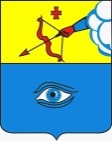  «Глазкар» муниципал кылдытэтлэн Администрациез(Глазкарлэн Администрациез)Глава города ГлазоваС.Н. Коновалов